OČKOVÁNÍ BEZ REGISTRACE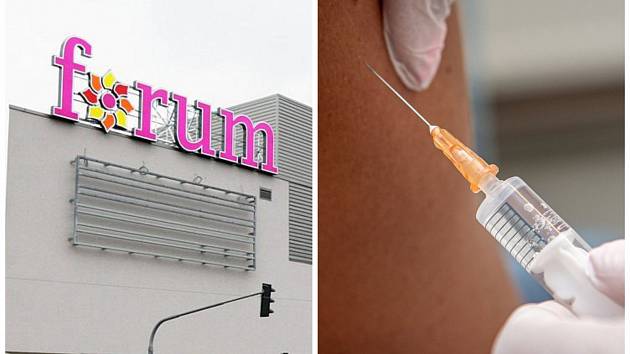 V úterý 27. července zahájí v Ústí nad Labem provoz očkovací centrum bez registrace.V obchodním centru Forum v Ústí nad Labem bude v úterý 27. července uvedeno do provozu očkovací centrum proti onemocnění COVID-19. V tomto centru nebude nutná registrace, očkovat se tak může opravdu každý zájemce. Stačí mít u sebe občanský průkaz a kartičku pojištěnce.V tomto očkovacím místě budou používané vakcíny od společností Pfizer/BioNTech a také jednodávková očkovací látka od firmy Johnson&Johnson (Janssen). Otevřeno bude každý den od 9:00 do 20:30 hodin.